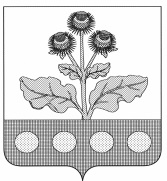 АДМИНИСТРАЦИЯ КОЛБИНСКОГО СЕЛЬСКОГО ПОСЕЛЕНИЯ РЕПЬЕВСКОГО МУНИЦИПАЛЬНОГО РАЙОНАВОРОНЕЖСКОЙ ОБЛАСТИПОСТАНОВЛЕНИЕ«09» августа 2019 г. №48	с. КолбиноВ соответствии с постановлением администрации Колбинского сельского поселения от 26.07.2017 года №44 «О ежегодном конкурсе по благоустройству территории сельского поселения «Живи, цвети, село родное», от 01.07.2019 №42 «О внесении изменений в постановление Колбинского сельского поселения от 26.07.2017 №44 «О ежегодном конкурсе по благоустройству территории сельского поселения «Живи, цвети, село родное»», рассмотрев протокол конкурсной комиссии по подведению итогов ежегодного конкурса по благоустройству территории сельского поселения «Живи, цвети, село родное» от 09.08.2019 года, администрация Колбинского сельского поселения Репьевского муниципального района постановляет:1. Признать победителями конкурса по благоустройству территории сельского поселения «Живи, цвети, село родное» в 2019 году следующих участников:1.1. В номинации «Лучшая усадьба»:Рябченко Дмитрий Викторович;1.2. В номинации «Лучшая придомовая территория»:Катасонов Василий Николаевич;1.3. В номинации «Лучший(ая) цветник/клумба на придомовой территории»:Бочарова Татьяна Петровна.2. Наградить победителей Конкурса в соответствующих номинациях грамотами главы Колбинского сельского поселения Репьевского муниципального района, присвоить соответствующие звания сроком на один год.3. Разместить информацию об итогах конкурса на официальном сайте администрации Колбинского сельского поселения и информационных стендах.4. Награждение победителей и призеров Конкурса произвести на праздновании Дня села «10» августа 2019 года.5. Контроль за исполнением настоящего постановления возложить на заместителя главы администрации Колбинского сельского поселения С.И. Мясищеву.О подведении итогов конкурса по благоустройству территории сельского поселения «Живи, цвети, село родное» в 2019 годуГлава сельского поселенияВ.Н. Симонцева